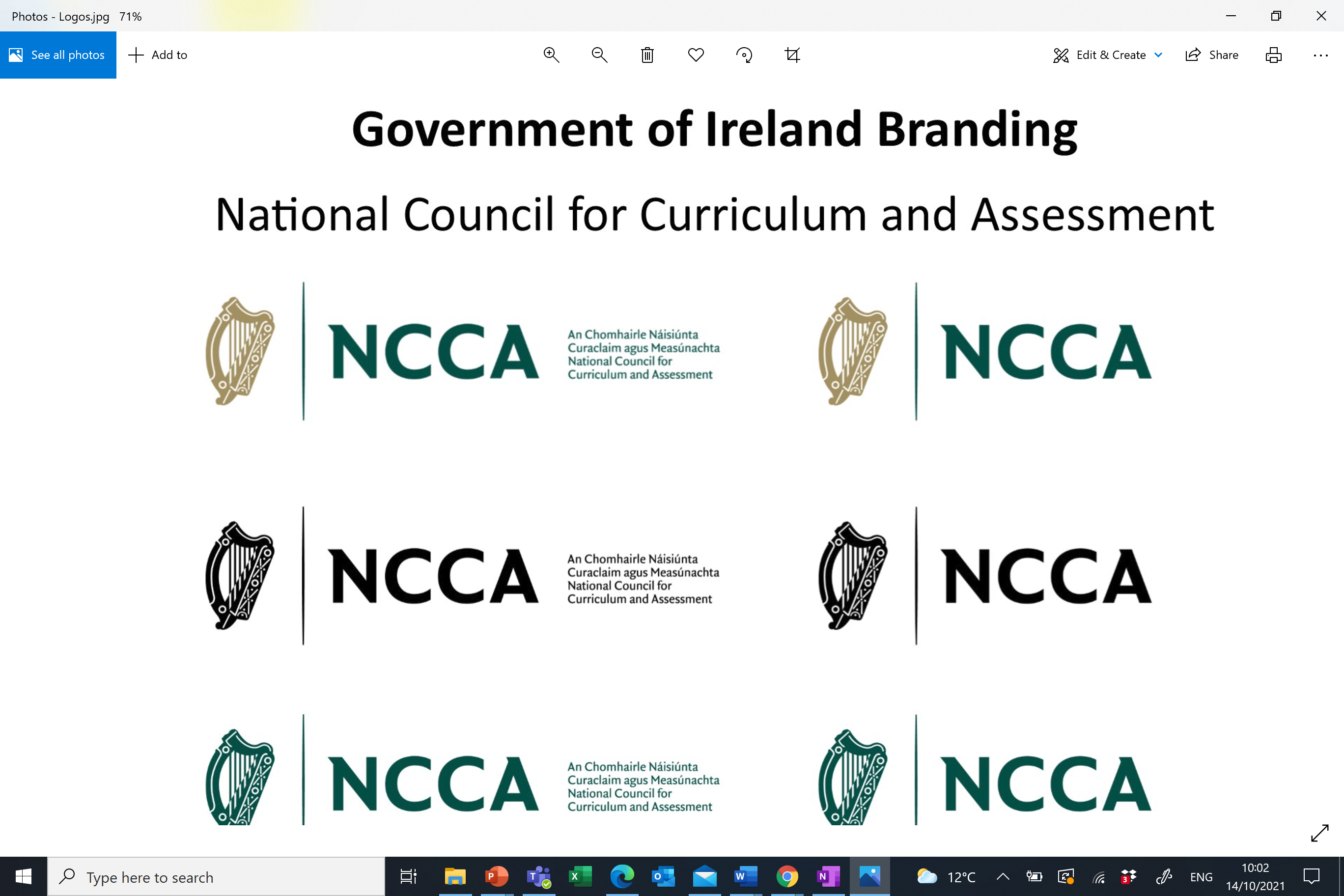 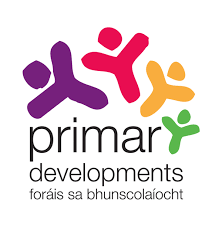 Dréachtchuraclam Matamaitice na BunscoileTeimpléad aighneachtaí scríofa le haghaidh eagraíochtaí, grúpaí agus daoine aonair atá ag freagairt do Dhréachtchuraclam Matamaitice na Bunscoile Tá an teimpléad seo ann le cabhrú leat (agus le do chomhghleacaithe/eagraíocht) aighneacht scríofa a fhorbairt i leith Dhréachtchuraclam Matamaitice na Bunscoile. Iarrtar ort d’aighneacht chomhlánaithe a chur trí ríomhphost chuig pmc.submissions@ncca.ie  Sonraí aighneachta ó dhuine aonair Sonraí aighneachta ó eagraíocht Déanfaidh CNCM aon aighneachtaí scríofa a fhaightear le linn an chomhairliúcháin a fhoilsiú. Cuimseofar sna haighneachtaí ainm/eagraíocht an údair/scríbhneora. An dtoilíonn tú le foilsiú ábhar na haighneachta seo ar líne?    Toilíonn                                                         	 Ní thoilíonn  Iarrtar ort roinnt eolais achomair cúlra a sholáthar faoi d’eagraíocht (más cuí). Tá dhá chuid eile sa teimpléad. I gCuid 1, iarrtar do thuairimí agus breithnithe foriomlána a sholáthar maidir le Dréachtchuraclam Matamaitice na Bunscoile. Rinneadh Cuid 2 a struchtúrú lena hailíniú leis na príomhchodanna den dréachtchuraclam. Cuid 1Cuid 2Réasúnaíocht agus Aidhmeanna [féach leathanaigh 9 – 14]Aithnítear leis an réasúnaíocht le haghaidh Dhréachtchuraclam Matamaitice na Bunscoile a thábhachtaí atá an mhatamaitic i saol páistí agus is í an aidhm uileghabhálach atá ann ná forbairt na hinniúlachta matamaiticiúla.Struchtúr an Churaclaim – Snáitheanna, Lipéid Toraidh Foghlama, Gnéithe agus Torthaí Foghlama [féach leathanaigh 15 – 24]Rinneadh Dréachtchuraclam Matamaitice na Bunscoile a struchtúrú de réir cúig Shnáithe: Ailgéabar; Sonraí agus Seansúlacht; Uimhreas; Tomhais; Cruth agus Spás. Ceangailte de na Snáitheanna seo, tá 15 de Lipéid Toraidh Foghlama, mar a bhfuil na Torthaí Foghlama le haghaidh gach céime.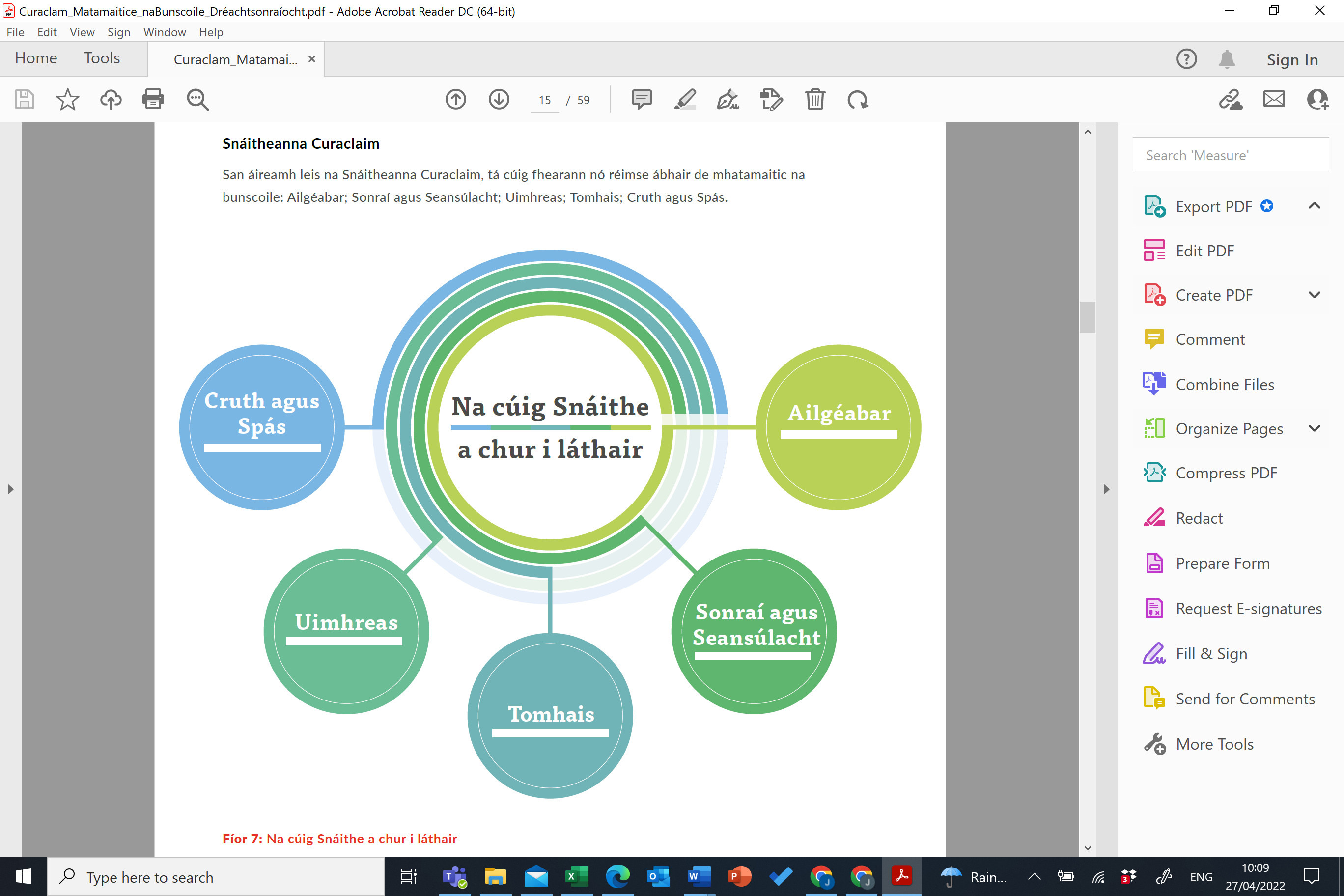 Rinneadh na próisis mhatamaiticiúla a rangú ina gceithre Ghné: Tuiscint agus Ceangal; Cumarsáid; Réasúnaíocht; Cuir i bhfeidhm agus Réiteach Fadhbanna.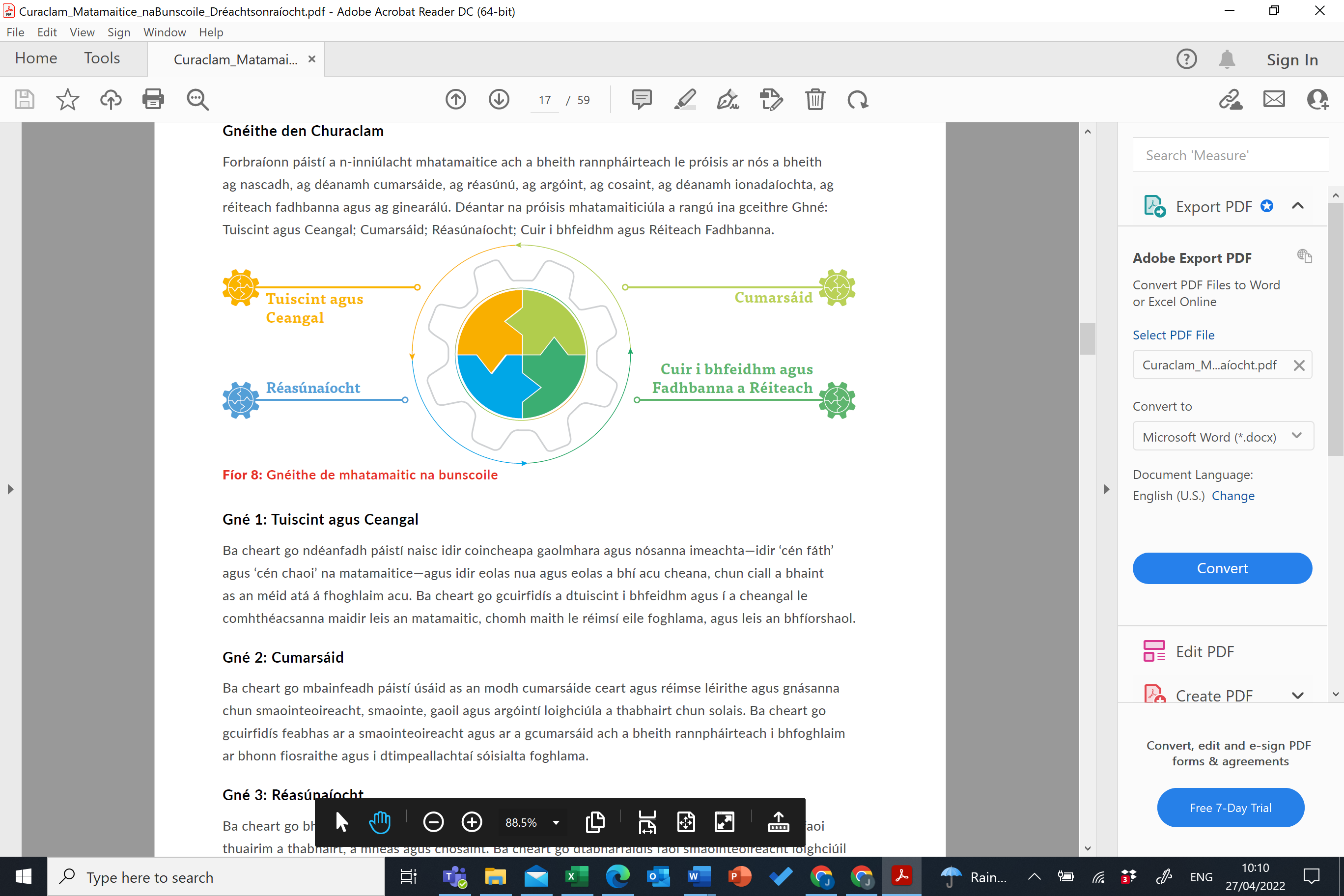 Curaclam Matamaitice na Bunscoile i bhFeidhm [féach leathanaigh 25 – 37]Moltar cúig chroí-chur chuige i nDréachtchuraclam Matamaitice na Bunscoile atá mar bhonn faoi agus a léiríonn fís nua i leith foghlaim páistí atá bunaithe ar chleachtas laethúil an mhúinteora.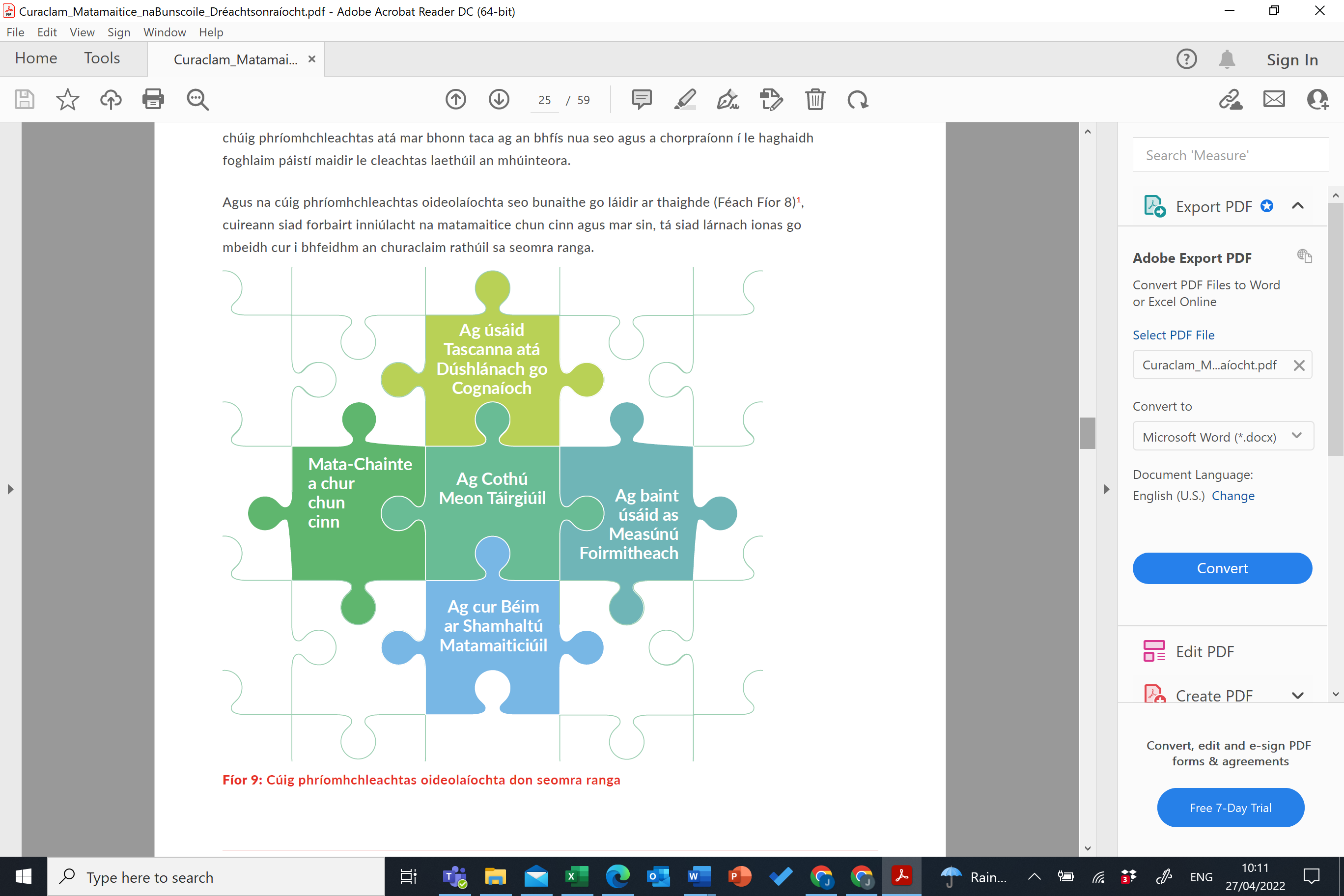 Tacar Uirlisí Matamaitice na BunscoileBeidh ceithre chomhpháirt i dTacar Uirlisí Matamaitice na Bunscoile: Coincheapa Matamaiticiúla, Contanaim Dul chun Cinn, Ábhair Thacaíochta agus Samplaí d’Fhoghlaim na bPáistí. Chun críche comhairliúcháin, cuimsíonn an dréacht-Fhorléargas ar Thacar Uirlisí Matamaitice na Bunscoile Coincheapa Matamaiticiúla, Contanaim Dul Chun Cinn agus 11 d’Ábhair Thacaíochta.Cosaint Sonraí Tá meas iomlán ag an CNCM ar do cheart chun príobháideachais. Caithfear le haon eolas pearsanta a sholáthraíonn tú do CNCM leis na caighdeáin is airde de shlándáil agus rúndacht, go beacht de réir na nAchtanna um Chosaint Sonraí. Má tá tuilleadh faisnéise uait maidir leis an gcosaint sonraí téigh chuig https://www.ncca.ie/ga/ráiteas-príobháideachais nó is féidir leat teagmháil a dhéanamh le hOifigeach Cosanta Sonraí CNCM ag dpo@ncca.ie. Ainm Dáta Ríomhphost Ainm Post Eagraíocht Dáta Ríomhphost Iarrtar ort breac-chuntas a thabhairt ar do fhreagra foriomlán ar Dhréachtchreat Curaclaim Matamaitice na Bunscoile.Tabhair d’aiseolas foriomlán maidir leis an Réasúnaíocht agus na hAidhmeanna. Iarrtar ort d’aiseolas foriomlán a sholáthar maidir leis na comhpháirteanna thuasluaite den churaclam. Iarrtar ort an téacs iomlán a lua i gcás aon toraidh foghlama ar mhaith leat aird a tharraingt air. Tabhair d’aiseolas foriomlán maidir leis na croí-chuir chuige oideolaíochta seo. Tabhair d’aiseolas foriomlán maidir leis na tacaí a bhfuil cuntas orthu agus na moltaí maidir le tacaí breise.